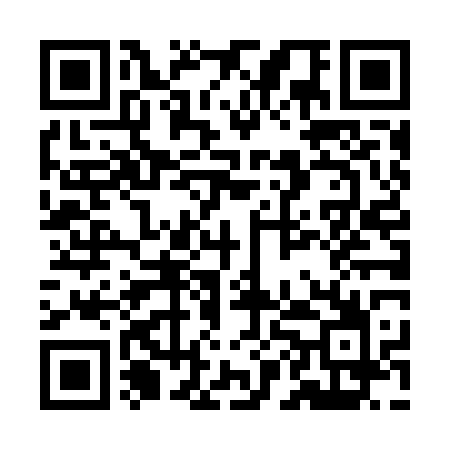 Prayer times for Bahir Kusia, BangladeshWed 1 May 2024 - Fri 31 May 2024High Latitude Method: NonePrayer Calculation Method: University of Islamic SciencesAsar Calculation Method: ShafiPrayer times provided by https://www.salahtimes.comDateDayFajrSunriseDhuhrAsrMaghribIsha1Wed4:045:2511:553:206:267:462Thu4:045:2411:553:206:267:473Fri4:035:2311:553:196:277:484Sat4:025:2311:553:196:277:485Sun4:015:2211:553:196:287:496Mon4:005:2111:553:196:287:507Tue3:595:2111:553:186:297:508Wed3:595:2011:553:186:297:519Thu3:585:2011:553:186:307:5210Fri3:575:1911:553:186:307:5211Sat3:565:1911:553:176:317:5312Sun3:565:1811:553:176:317:5413Mon3:555:1811:543:176:327:5414Tue3:545:1711:543:176:327:5515Wed3:545:1711:553:166:337:5616Thu3:535:1611:553:166:337:5617Fri3:525:1611:553:166:337:5718Sat3:525:1511:553:166:347:5819Sun3:515:1511:553:166:347:5820Mon3:515:1511:553:166:357:5921Tue3:505:1411:553:156:358:0022Wed3:505:1411:553:156:368:0023Thu3:495:1411:553:156:368:0124Fri3:495:1311:553:156:378:0225Sat3:485:1311:553:156:378:0226Sun3:485:1311:553:156:388:0327Mon3:485:1311:553:156:388:0328Tue3:475:1211:553:156:398:0429Wed3:475:1211:563:156:398:0530Thu3:475:1211:563:156:408:0531Fri3:465:1211:563:156:408:06